Title and Total Compensation Project Title Appeal Request Form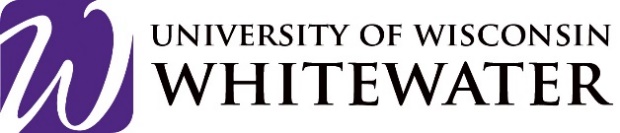 	Employee Portion (Employee to Complete)	Employee Name:	Employee ID (if known): 	 Employee Department/Business Unit:  		  Current Position Job Title/Job Code (pre-TTC title/code):                                                   Current Business Title (if applicable):                                                                                        New TTC Standard Job Description Title and Job Code:  	    New TTC Business Title (if applicable):                                                                                                                             Employee-Proposed TTC Job Title and Job Code*:	                            found in the Job Library*Note: creation of a new title is not within the scope of a title appeal requestTitle Appeal Reasoning/Justification (attach additional pages as needed):Attach documentation that presents clear and convincing evidence that a different title and standard job description is a better fit for the position. Justification documents may include standard job description (current assigned and proposed), position description, performance reviews, organizational chart, original job posting, hiring letter/offer letter, and any other relevant documentation.Employee signature:		Date:	 Employee must return this form via e-mail to TTCTitleAppeal@uww.edu with the subject line “Appeal” by 11:59PM December 31, 2021.Step 1: Supervisor Review and DeterminationSupervisor Approves Employee Proposed Title:   Yes		                                                                                        No 	Decision Reasoning/Justification: 	Supervisor Signature/Date: 	Does the employee wish to further appeal?	Yes		No 	        Not Applicable                Employee signature:		Date:	Step 2: Supervisor’s Supervisor Review and DeterminationSupervisor’s Supervisor Approves Employee Proposed Title:   Yes	         	No 	Decision Reasoning/Justification: 	Supervisor’s Supervisor Signature/Date: 	Does the employee wish to further appeal?	Yes		No 	    Not Applicable                  Employee signature:		Date:	                                           Step 3: Title Appeal Panel ReviewTitle Appeal Panel Approves Employee Proposed Title:	Yes		No 	Refer to Chancellor’s Designee:  	Decision Reasoning/Justification:  	 	_	 	 Title Appeal Panel Representative Signature		DateDoes the employee wish to further appeal?	Yes	No 	Employee signature:		Date:  	Step 4: Chancellor’s Designee to Complete: Final DeterminationChancellor and/or Chancellor’s Designee Approves Employee Proposed Title:	Yes		No 	Decision Reasoning/Justification:  	 	_	 	 Chancellor’s Designee		DateHuman Resources to Complete: Final DeterminationCommunication to the employee regarding the title appeals process and any change in status/outcome of the appeal should be communicated by the Office of Human Resources.Job Title	If new title approved, Effective Date